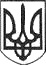 РЕШЕТИЛІВСЬКА МІСЬКА РАДАПОЛТАВСЬКОЇ ОБЛАСТІРОЗПОРЯДЖЕННЯ10 жовтня 2019 року									    № 316Про  виплату  одноразової допомоги Мирошніченку  **		Відповідно до пп. 3 п. „б” ч. 1 ст.  34 Закону України „Про місцеве самоврядування в Україні”, ч. 7 ст. 25 Закону України „Про охорону дитинства”, на виконання постанови Кабінету Міністрів України від 25.08.2005 № 823 „Про затвердження Порядку надання одноразової допомоги дітям-сиротам і дітям, позбавленим батьківського піклування, після досягнення            18-річного віку”, Комплексної програми розвитку освіти громади на 2018-2022 роки, затвердженої Решетилівською селищною радою 21 грудня 2017 року (зі змінами) та розглянувши заяву Мирошніченка  ** ,ЗОБОВ’ЯЗУЮ:	1./Відділу бухгалтерського обліку, звітності та адміністративного господарського забезпечення Решетилівської міської ради виплатити Мирошніченку  **  *************  допомогу у розмірі 1810 (одна тисяча вісімсот десять) грн.	2./Контроль за виконанням даного розпорядження покласти на першого заступника міського голови Сивинську І.В.Заступник міського голови		Ю.С. Шинкарчук